اضرار و حكمشرعي مواد مخدرتحقيق و ترتيب:پوهنمل دوکتور عبدالقدوس «راجی»Email Adress: maowiaadalat@yahoo.comبسم الله الرحمن الرحیمفهرست مطالبمقدمه	51- عدم مبارزهء مذهبي جدي در برابر این پدیدهء شوم:	62- مبارزهء یک جانبهء دولت:	63- مبارزهء غير متعهدانهءكارمندان:	6تعريف مواد مخدر	9الف- تعريف لغوى:	9ب- تعريف اصطلاحي:	9فرق مواد مخدر با مسكرات:	9انواع مواد مخدر	101- مواد مخدر طبيعى:	102- مواد مخدر مصنوعى:	103- مواد مخدر اختراع شده:	10اضرار مواد مخدر	11الف- زيان‌هاي بهداشتي مواد مخدر:	11ترياك (افيون):	11حشيش، بنگ، ماري جوانا، چرس:	12تنباكو، نسوار و سيگار (سگرت):	12زیان‌های سگرت:	13زیان‌های نسوار:	14ب- زيان عقلي و رواني:	15ج- زيان‌هاي ديني مواد مخدر:	15د- زيان‌هاي اقتصادي:	16حكم شرعي مواد مخدر	18دلايل حرمت مواد مخدر از قرآن و سنت	19الف- از قرآن كريم:	19ب- دليل حرمت مواد مخدر از سنت:‌	21نظر دانشمندان اسلامي در مورد مواد مخدر	22حكم حلال شمردن مواد مخدر	23حكم زراعت مواد مخدر	24تجارت و قاچاق مواد مخدر	25اداي فريضهء حج و ديگر عبادت با سود حاصله از مواد مخدر	26نتيجه	27فهرست منابع و مآخذ	29مقدمهالحمد لله رب العالمين، والصلاة والسلام على نبيه الصادق الأمين نبينا محمد وعلى آله وصحبه أجمعين و بعد:بدون شك پديدهء توليد و قاچاق مواد مخدر، اعتياد و ناهنجاري‌هاي رفتاري ناشي از كار برد اين مواد، يكي از معضلات بزرگ امروز جامعهء بشري به شمار مي‌آيد، صاحب نظران و آگاهان متعهد ترديدي ندارند كه حل اين معضلهء اجتماعي نيازمند مبارزه‌اي مستمر و همه جانبه از ابعاد نظامي، انتظامي و سياسي تا تلاش‌هاي اقتصادي و فرهنگي مي‌باشد.از ديد انديشمندان از ميان انواع مبارزه، ريشه دار‌ترين تلاش در راه مقابله با اين پديدهء شوم كه بتواند جامعه را در مسير پيشگيري از اين آفت واكسينه كند؛ پرداختن به فعاليت فرهنگي در زمينه‌هاي گوناگون اعتقادي، فكري، تبليغي و... است؛ چرا كه تلاش بي‌وقفهء فرهنگي تضمين كنندهء بهره دهي فعاليت ساير بخش‌ها مي‌باشد.در جوامعي چون جامعهء ما كه اكثر افراد آن از مردم مسلمان و معتقد به احكام نوراني اسلام تشكيل يافته است، بر عهدهء علما و دانشمندان اين جوامع است كه تا باتبيين معارف، اخلاقيات و احكام دين، وظيفه و تكاليف شرعي هر فرد را در اين باره مشخص نموده، جامعه و به ويژه جوانان را از ورطهء مفاسدي مانند مواد مخدر باز دارند.دولت افغانستان علاوه بر اینکه یک وزارت مستقل به عنوان «وزارت مبارزه با مواد مخدر» و یکی از معینیت‌های وزارت داخله را به این هدف ایجاد کرده، سیمینار‌های مختلفی در این زمینه دایر نموده و مبالغ هنگفتی را به خرچ می‌رساند. با این همه تلاش‌ها در جلوگیری از کشت، تجارت، قاچاق و اعتیاد مواد مخدر بدون شک ناموفق است. و این ناموفقیت عوامل مختلفی دارد که از جمله می‌توان امور آتی را شمرد:1- عدم مبارزهء مذهبي جدي در برابر این پدیدهء شوم:علما و دانشمندان ديني در اين زمينه به يك فعاليت ومبارزهء اعتقادي وفكري نپرداختند، وعدم جدیت آن‌ها در این زمینه اینستکه: علم ودانش جمعی از علما و روحانيان مذهبي ما منحصر به متون محدود فقهي بوده، نه همت تحقيقی بالاتر از آن متون را دارند، و نه توانائي استخراج احكام را از نصوص شرعي.چون حرمت مواد مخدر را در این متون فقهي علماي پیشین نيافتند؛ بنابراین در تحريم اين مواد شك و ترديد نمودند، غافل از اينكه اين مواد در عصر و زمان علماي پیشین تا قرن ششم هجرى وجود نداشت، ‌بعدها زمانيكه علما اين مواد را شناختند، در بارءه آن بطور مفصل صحبت نموده‌اند.2- مبارزهء یک جانبهء دولت:دولت در مبارزه با توليد، كشت و قاچاق مواد مخدر، و اعتياد به آن، تا حدي از خود جديت نشان داده است. ولي در برابر جهت متقاضي آن كه اين مواد به كجا مي‌رود؟ وتقاضا از كجا است؟ سكوت دارد، در حاليكه بهترين راه مبارزه با اين پدیده از بين بردن تقاضای آنست؛ زيرا تولید بر مبنای تقاضا می‌باشد.3- مبارزهء غير متعهدانهءكارمندان:در اين زمينه به فعاليت‌هاي فرهنگي، اعتقادي، فكري، تبليغي و... كمتر پرداخته شده، وبيشتر كارمندان اين بخش افراد غير متعهد وغير آگاه از حکم شرعی، اضرار و پیامد‌های این مواد هستند؛ بنابر این می‌بینیم كه کارمندان ارگان‌های مبارزه با این مواد بحیث یک مسؤوليت وظيفوي با زرع وقاچاق اين مواد برخورد مي‌كنند، نه به عنوان مسؤوليت ديني ووجداني؛ لذا گاهی برخی از این کارمندان به مبارزه در برابر اين مواد خطرناك نه، بلكه به تولید وقاچاق آن پرداخته، وگاهی هم همکاران ویاوران خوبی برای قاچاقبران بوده‌اند.اين بررسي مختصر نشان مي‌دهد كه عامل اساسي ناكامي در اين مبارزه عدم آگاهی از حکم شرعی در این مورد است، همانگونه که فعالیت وتلاش‌های فرهنگی- توضیح و تبیین حکم شرعی بخش مهم آن محسوب می‌شود- نقش مهم واساسی داشته وبهره دهی سایر فعالیت‌ها را ضمانت می‌کند.چون سهم گرفتن در این مبارزه وجیبه ایمانی ووجدانی هر فرد متعهد است؛ بناءٌ اين مقالهء مختصر تحت عنوان: «اضرار و حكم شرعي مواد مخدر» كه زيان‌ها و حكم شرعي اين پدیدهء خانمانسوز را با دلایلی از قرآن، سنت صحیح و نظر دانشمندان اسلامی توضيح نموده است، تلاشي است در اين راستا، به اميد اينكه سهمي در اين مبارزهء پاک گرفته، برادران مسلمان خود را که از حکم آن غافل‌اند ویا شک وتردید دارند آگاه کرده ومسؤوليت ديني خود را در اين مورد ادا كرده باشم.پوهنمل دوکتور عبد القدوس «راجی»تعريف مواد مخدرالف- تعريف لغوى:مُخَدِّر وازهء عربی است که از كلمهء «خَدَرُ» گرفته شده بمعناي ضعف سستى، نرمي
 و ناتواني، و به معناي سردي نيز آمده است. (9::ص 230)بصورت عموم معناي ترس، ‌كندي، ‌حيراني، تردد، تنبلي،‌ بي‌غيرتي و بى‌همتى را دربر مى‌گيرد كه همهء اين صفات در شخص معتاد به مواد مخدر و هرنشه كنندهء ديگر چه جامد و چه مايع باشد، وجود دارد.ب- تعريف اصطلاحي: در بارهء مواد مخدر تعريفات زيادى آمده كه بهترين اين تعريف‌ها اينست:‌«هر مواد خام يا ساخته شده كه داراى عناصر تحريك كننده يا تسكين دهنده كه در غير موارد طبى يا صنعتى بكار برده شود و مصرف آن‌ها باعث معتاد شدن و دگرگونی در سطح هوشیاری مغز شود. مثل حالت سرخوشی و لذت، خواب آلودگی و سستی. و ضررهايش بالاى فرد و جامعه چه از نگاه جسمى يا روحى و يا اجتماعى ظاهر گردد، مواد مخدر گفته مى‌شود». اين تعريف همه انواع و اقسام مواد مخدر موجوده را در عصر حاضر و آنچه در آينده كشف شود، در بر مى‌گيرد. (21: ص12-13)فرق مواد مخدر با مسكرات:مسكرات مفهوم شاملتري نسبت به مواد مخدر دارد كه همه چیزهای نشه آور را اعم از مايعات و جامدات دربر ميگيرد، ولي مخدرات از ديدگاه فقها تنها به مسکرات جامده چون چرس، افیون نسوار، سگرت و... اطلاق می‌گردد.انواع مواد مخدرمواد مخدر را مي‌توان به سه دسته تقسيم نمود:‌1- مواد مخدر طبيعى:كه از نباتات بدست مي‌آيد مثل چرس، افيون‌ (كوكنار)، نبات پان و تنباكو.(21: ص13- 15) 2- مواد مخدر مصنوعى:مانند: مرفين، هيرويين و كديين كه از مشتقات ترياك و خشخاش مي‌باشند و اثرات سوء آن‌ها نيز مانند ديگر مواد مخدر بسيار زياد مي‌باشد و برتمام اعضاي بدن اثر سوء دارد، و در بسياري موارد منجر به مرگ مي‌شود و در واقع يك مرگ تدريجي است كه ابتدا زيبا و داراي خواص خيلي خوبي جلوه مي‌كند، ولي بعد از مدت بسيار كمي قدرت تخريب و ويرانگري خود را نشان مي‌دهد. و متأسفانه كه در بسياري از موارد به علت ضعف اراده و آلودگي، شخص معتاد قادر به ترك نمي‌باشد و در واقع مرگ او از همان زمان آغاز مي‌شود.3- مواد مخدر اختراع شده:اين نوع مواد مخدر با دو نوع بالا كه از نباتات و يا شيرهء آن بدست مي‌آيد، ارتباطى نداشته و از بعضى مواد كيمياوى تركيب شده بدست مى‌آيد، ولى تأثير آن همانند مواد مخدر طبيعى و مصنوعى مى‌باشد مانند مواد خواب آور، ضد خواب، تسكين دهنده و بيهوش كننده.خطرناكترين اين مواد كه استعمال كننده را معتاد مي‌سازد همانا هيروئين،‌كوكائين، مورفين،‌افيون، ‌چرس مي‌باشد. (21: ص13- 15)   اضرار مواد مخدر الف- زيان‌هاي بهداشتي مواد مخدر:ترياك (افيون): مادهء مركبى است كه از تيغ زدن گرز نارس گياه خشخاش به دست مى‏آيد، و مصرف آن به صورت دود كردن و ياخوردن مي‌باشد.اثرات سوء آن: اختلال در دستگاه مركزي اعصاب و ناتواني آن، ايجاد كند ذهني، كودني، سرگيجه، تنگي نفس، برونشيت و آمادگي ابتلا به بيماري سل كه گاه منجر به مرگ مي‌شود.و همچنين باعث بيماري‌هاي قلبي، كندي تپش قلب و خفگي قلب شده و اثرات سوء بسياري نيز بر دستگاه گوارش دارد از جمله از كار افتادن كبد كه يكي از اعضاي مهم اين دستگاه است.علاوه بر زيان‌هاي جسمي، آثار روحي وخيمي نيز دارد و هر چه مدت اعتياد بيشتر شود عواطف و احساسات كم تر مي‌شود و هوش و حافظه و صفت‌هاي پسنديده از انسان گرفته مي‌شود.اين ماده خطرناك و فريبنده اثرات به ظاهر جذابي نيز دارد كه باعث روي آوردن برخي به اين ماده سمي مي‌شود. از جمله اينكه پس از مصرف روح انسان در يك حالت نشاط و كيف لطيفي فرو مي‌رود. احساس مي‌كند ايده هايش روشن و تصوراتش تحريك شده و از همه مهم تر اينكه شخص از تأثيرات خارجي يا محيطي فاصله مي‌گيرد و گرايش شديدي به آرامش پيدا مي‌كند. زيرا اعصابش آرام و اراده سست شده و در خيال فرو مي‌رود و خود را داراي روشن بيني زياد، قدرت فهم بالا و قضاوت هوشيارانه مي‌بيند.اما اين تأثير‌ها زودگذر و موقت است و به موازات ظهور اين حالات، به تدريج وابستگي و در واقع بندگي و بردگي آغاز مي‌شود و حالت ضعف و ضايعات فيزيكي و رواني و اجتماعي افزايش مي‌يابد و باعث زوال شخص مي‌شود.حشيش، بنگ، ماري جوانا، چرس:ماده اي قهوه اي رنگ كه از گل و ساقه گياهي به نام شاهدانه هندي به دست مي‌آيد. دانه‌هاي فندقي شكل دارد كه از برگ آن ماده سمي حشيش گرفته مي‌شود.به صورت مخلوط با آب و يا مثل توتون در سرقليان يا چپق يا پيپ و يا داخل سيگار و يا جويدن و يا در دهان گذاشتن استفاده مي‌شود.زيان‌هاي بسياري بر مغز و اعصاب، دستگاه گوارش، جهاز هاضمه، قلب و دستگاه گردش خون و همچنين مجاري تنفس و حواس دارد. آثار سوء ديگري نيز بر روح و روان و توليد نسل و قواي جنسي دارد كه حتي ذكر مختصر آن‌ها بسيار به طول مي‌انجامد. (http://fa.wikipedia.org/wiki)شيخ الإسلام ابن تيميه: به برخى از ضرر‌هاى اين مواد اشاره نموده مى‌فرمایند:«چرس شخص معتاد را نشه نموده وى را مست و بى‌هوش مى‌نمايد، نامردى، ‌زن صفتى و ديوثى را در نفس معتاد جا مى‌دهد حتى بالاى مزاج تأثير نموده انسان بزرگ وقوى را چون اسفنج ضعيف و ناتوان گردانيده در مقابل پرخور گردیده، وباعث ديوانگى انسان می‌شود، چنانكه سرنوشت اكثر افراد معتاد به اين مواد به ديوانگى پيوسته است». (3: ص205)تنباكو، نسوار و سيگار (سگرت):تنباکو یا توتون، گیاهی با برگ‌های پهن است که در اصل به آمریکای شمالی و جنوبی رشد می‌کرد و امروزه در سراسر جهان کشت می‌شود. به برگ‌های خشک و بریده شدة این گیاه هم تنباکو می‌گویند. مصرف اصلی این گیاه تدخین دود حاصل از سوزاندن برگ‌های خشک آن است که دارای نیکوتین است. این کار با پیچیدن آن در کاغذ یا پیچیدن برگ‌های برش نخوردة آن به صورت سیگار یا سیگار برگ و یا ریختن آن‌ها در سر قلیان و تدخین (کشیدن) آن‌ها انجام می‌شود. (http://fa.wikipedia.org/wiki)زیان‌های سگرت:پژوهش‌های بسیاری در دنیا انجام شده که بر مضر بودن مصرف سیگار دلالت می‌کنند.... و پژوهش‌های زیادی نیز سیگار را از عوامل اصلی سرطان می‌دانند.به عنوان مثال در مطالعا ت گسترده مشخص شده که علت اصلی سرطان ریه سیگارت است. یکی دیگر از زیان‌های سیگار سفت شدن رگ‌ها هست که باعث گرفتگی می‌شود. این گرفتگی ممکن است منجر به سکته قلبی شود. (http://fa.wikipedia.org/wiki)يكى از سياست‌هاى قدرتمندان گستاخ و بى‌پروا، آلوده كردن جوانان به دخانيات و سيگار است و مى‌بينيم كه امروز قسمت عمده توتون سيگار جهان در آمريكا توليد مى‌شود.توتون سيگار در ايالت ويرجينيا و كارولينا مى‌رويد و پس از عبور از لوله‌هاى مخصوص و ديدن حرارت، خشك، و به صورت سيگار در مى‌آيد و به سراسر جهان صادر مى‌شود. بى‌شك، استعمال سيگار براى بدن ضرر دارد و بسيار خطرناك است و انسان‌هاى بيمار، جامعه‌اى بزرگ را بيمار مى‌كنند و اين آرزوى استعمار است.تركيبات زيان بارى كه در توتون وجود دارد به شرح زير است:اكرولين: مايع بى‌رنگ و سمى.مونواكسيد كربن: گازى سمى كه مانع انتقال اكسيژن از شش‌ها به بافت‌هاى بدن مى‌شود.نيكوتين: از تركيبات سمى است كه در كشتن حشرات مورد استفاده قرار مى‌گيرد.آمونياك: تركيبات گازى ازت و هيدروژن كه در كودهاى شيميايى به كار مى‌رود.اسيد فورميك: تماس با آن سبب ايجاد تاول و خارش در سطح پوست مى‌شود.سيانيد هيدروژن: مايعى سمى و كشنده است كه به صورت گاز در اتاق گاز براى اعدام به كار مى‌رود.اكسيدهاى نيتروس: بافت‌هاى بدن را در قسمت‌هاى تنفسى غير مقاوم مى‌كند.فرمالئيد: به جدارهاى مخاطى لطمه وارد مى‌كند.فنول: تركيبى اسيدى و سمى كه در زغال سنگ يافت مى‌شود. استالئيد: باعث سوزش چشم و بالا رفتن ضربان قلب مى‌شود و گلبول‌هاى سفيد و قرمز را كاهش مى‌دهد. سولفيد هيدروژن: گازى سمى و خطرناك. پايريدين: در مواد ضد عفونى كننده و دفع آفات نباتى به كار مى‌رود.(http://fa.wikipedia.org/wiki)زیان‌های نسوار:ناس یا نسوار نام یک ماده گیاهی اعتیادآور سبزرنگ است و از برگ تنباکو گرفته می‌شود.در دفعات اول عوارض آن عبارت است از احساس سرگیجه و سردرد و تهوع وسایر عوارض. استفادهء مدید از ناس شامل از دست دادن تعامل رفتاری و حرکتی، ایجاد حرکات غیر طبیعی در چشم‌ها، تغییرات محسوس در فشار خون، افزایش ضربان قلب، دندان قروچه، لرزش، اختلال در خواب، وابستگی روحی و روانی، بیماری‌های لثه و سرطان لثه، سرطان حنجره و روده بزرگ، نارسایی‌های کلیوی است.(http://fa.wikipedia.org/wiki)ب- زيان عقلي و رواني:نه تنها اسلام بلكه تمام اديان آسماني بحاطر حمايت از امور پنجگانه: دين، عقل، شرف و ناموس، جان و مال آمده« وبه حفاظت آن تأکید داشته وخردمندان بر آن اتفاق دارند: از جملهء امور پنچ گانه بطور مشخص به سبب مواد مخدر آسيب پذير است عقل انسان است؛ زيرا مواد مخدر مانند خمر در عقل آثار منفى‏اى باقى مى‏گذارد. به گونه‏اى كه استعمال آن موجب مى‏شود انسان دور را نزديك و نزديك را دور ببيند. اين نعمت بزرگ كه پروردگار متعال براى انسان لطف نموده و انسان بوسيلهء آن راه‌هاى خير و هدايت را درك نموده، و پروردگار خود را عبادت مى‌نمايد. همين عقل انسان بود كه خداوند آن را پيشوا و جانشين در روى زمين قرار داده همه موجودات را برايش مسخركرد، ولى بازهم قربانى جرعهء از شراب يا پارچهء از چرس يا افيون و غيره پليدى‌ها مي‌شود!‌ پس افسوس به حال كسيكه عقل خود را قربانى اين چنين لذت‌ها و خوشى‌هاى خيالى و كوتاه مدت نموده آن را تباه و برباد می‌دهد، اين لذت و مستى‌هاى خيالى، آفات و مصايب خطرناكى در پى دارد كه انسان را بدتر از حيوانات مى‌سازد،‌ پس چه فرقى ميان شخصيكه عقل خود را توسط شراب به بربادى مى‌كشاند و شخصيكه بوسيله مواد مخدر آن را تباه مى‌كند؟! همه ديانت‌هاى آسمانى گذشته توجه خاص به اين امور پنجگانه داشته اند، پس آيا ممكن است، ‌دين اسلام كه آخرين ديانت‌ها در روى زمين است و همه خوبيهاى خاص وعام را در بر دارد راضى به آن باشد تا فردى از افراد منسوب به آن ديوانه وار چيزى ر انداند و يا بطرف ديوانگى روان باشد؟! ابداً اينطور نخواهد بود، و هیچگاه اجازه نخواهد داد. (21: 39-40)ج- زيان‌هاي ديني مواد مخدر:مواد مخدر همانند شراب پليد و از عمل شيطان است خداوند مى‌فرمايد:﴿يَٰٓأَيُّهَا ٱلَّذِينَ ءَامَنُوٓاْ إِنَّمَا ٱلۡخَمۡرُ وَٱلۡمَيۡسِرُ وَٱلۡأَنصَابُ وَٱلۡأَزۡلَٰمُ رِجۡسٞ مِّنۡ عَمَلِ ٱلشَّيۡطَٰنِ فَٱجۡتَنِبُوهُ لَعَلَّكُمۡ تُفۡلِحُونَ ٩٠ إِنَّمَا يُرِيدُ ٱلشَّيۡطَٰنُ أَن يُوقِعَ بَيۡنَكُمُ ٱلۡعَدَٰوَةَ وَٱلۡبَغۡضَآءَ فِي ٱلۡخَمۡرِ وَٱلۡمَيۡسِرِ وَيَصُدَّكُمۡ عَن ذِكۡرِ ٱللَّهِ وَعَنِ ٱلصَّلَوٰةِۖ فَهَلۡ أَنتُم مُّنتَهُونَ ٩١﴾ [المائدة:90-91].«اى مومنان! شراب، ‌قمار، ‌سنگ‌هاى نصب شده براى پرستش و بخت آزمائى به وسيله تيرها پليد است از كردار شيطان، بنابراين از آن دورى كنيد تا باشدكه رستگار شويد، بى‌گمان شيطان مى‌خواهد تابه وسيله شراب و قمار دشمنى و نفرت را ميان شما ايجاد كند، وشمارا از ذكر خداوند واز نماز بازدارد، پس آيا شما از اين اعمال ناشايسته اجتناب نمى‌كنيد.؟!».مواد مخدر انسان را از نماز و ذكر خداوند باز مى‌دارد، و هر چيزيكه مانع عبادت شود مانند شراب است و فرقى ميان آن‌ها نيست مثل چرس، بنگ، هيروين، افيون وغيره…بلكه زيان مواد مخدر بالاتر از شراب است؛ چون شيطان شخص معتاد به مواد مخدر را از نماز، ذكر خداوند، قرائت قرآن و همه عباداتيكه به طهارت، ‌و پاكى قلب و اخلاص ضرورت دارد، مانع واقع مى‌شود، ‌شخص معتاد به مواد مخدر، ‌قادر به چنين اعمال نيك شده نمتيواند، چون خودش فاقد عقل و هوش است و فرقى ميان پاكى و پليدى، ‌خوبى وبدى را كرده نمي‌تواند، ‌و اينجاست كه حكمت خداوند در مباح نمودن اشياى پاك و خوب، و حرام نمودن ناپاكى‌ها و پليدى‌ها ثابت و هويدا مي‌گردد.د- زيان‌هاي اقتصادي:مواد مخدر – اعم از افيون، چرس، هیروین، سگرت و...- راه را براى تلف و بربادى مال هموار مى‌سازد، در حاليكه قرآن مال را وسيلهء قوام زندگى مردم تعبير نموده، تلف، اسراف و تضييع آن را حرام قرار داده است:خداوند مى‌فرمايد: ﴿وَلَا تُؤۡتُواْ ٱلسُّفَهَآءَ أَمۡوَٰلَكُمُ ٱلَّتِي جَعَلَ ٱللَّهُ لَكُمۡ قِيَٰمٗا﴾ [النساء:5].«و اموال خود را كه خداوند آن را وسيله قوام زندگى شما گردانيده است به بى‌خردان مدهيد».پس شخصيكه خود را به مواد مخدر مبتلا و معتاد مى‌نمايد، از نادان‌ترين و بى‌خردترين مردمان خواهد بود؛ چون وى پول و مال خود را در راهى به مصرف مى‌رساند كه ضرر و زيان آن بطور مستقيم به عقل و بدنش وارد مى‌شود، و در اين راه بطور مستمر تا وقت تهيدست و بينوا شدن مصرف مى‌نمايد.مصرف كردن مال در جنين راه اسراف و تضييع مال به حساب مي‌رود كه از دلايل ذيل حرمت آن دانسته مي‌شود:﴿وَكُلُواْ وَٱشۡرَبُواْ وَلَا تُسۡرِفُوٓاْۚ إِنَّهُۥ لَا يُحِبُّ ٱلۡمُسۡرِفِينَ ٣١﴾ [الأعراف: 31]. «اى فرزندان آدم جامه خود را در هر نمازى برگيريد و بخوريد و بياشاميد و[لى] زياده ‏روى مكنيد كه او اسرافكاران را دوست نمى‏دارد». ﴿إِنَّ ٱلۡمُبَذِّرِينَ كَانُوٓاْ إِخۡوَٰنَ ٱلشَّيَٰطِينِۖ وَكَانَ ٱلشَّيۡطَٰنُ لِرَبِّهِۦ كَفُورٗا ٢٧﴾ [الإسراء:27].«اسرافكاران برادران شيطان‌هايند و شيطان همواره نسبت به پروردگارش ناسپاس بوده است».  اسراف وتبذير عبارت از به هدر دادن مال، و مصرفيكه به تضييع و اتلاف بيانجامد.از مُغِيرةِ بنِ شُعْبةَ  روايت است كه پيامبر صَلّى اللهُ عَلَيْهِ وسَلَّم فرمود: «إِنَّ اللَّهُ تعالى حَرَّمَ عَلَيْكُمْ عُقُوقَ الأُمهَات، ومنْعاً وهات، ووأْدَ البنَات، وكَارَهَ لكُمْ قِيل وقال، وكثرة السَؤال، وإِضَاعة المالِ». (12: ص848، 24: ص1340)«خداوند بر شما حرام کرده است آزار پدر و مادر و منع آنچه را که بر شما واجب است و طلب آنچه را که از شما نيست و به گور کردن دختران را و نمی پسندد برای شما قيل و قال (گفتگوی زياد) و کثرت سئوال و ضايع کردن مال را».اگر ما شخصى را ببينيم كه همه روزه مقدارى از پول خود را مى‌سوزاند، آيا نمى‌گوييم اين شخص ديوانه است‌؟‌ و آيا وى را ازين عمل ديوانه وارش باز نمي‌داريم‌؟ پس چطور به شخصى كه عقل و بدن خود را با مال خود مى‌سوزاند؟‌! نمي‌توان وي را ديوانه ناميد؟!شخص معتاد بخاطر بدست آوردن مواد مخدر خود را در خطر مرگ قرار داده همه سختى‌ها را متحمل مى‌شود، و در صورت نا چاری از دزدى، غارت، قتل و... دريغ نمي‌ورزد.حكم شرعي مواد مخدردر گذشته توضیح گرديد كه مواد مخدر و نشه آور باهمه انواع و اقسامش ضررهاى جسمي، رواني، جانى،‌ مالى، اجتماعى و اخلاقى را در پى دارد؛ بنا براين ترديدى در اين نيست كه مصرف اين گونه مواد بهر شكلي و بهر صورتي باشد - اعم از خوردن، نوشيدن، بلعيدن، بوييدن و يا تزريق- حرام است؛ زیرا اسلام چیز هائى را چون خمر(شراب) با نص صریح و قطعی حرام کرده که فساد و زیان آن از فساد و زیان مواد مخدر کمتر است. (18: ص1722-1723)اگر نصى هم در اين زمينه نمي‌بود، قانون دفع ضرر و سدّ ذرايع فساد به ما مى‏گويد كه: استفاده از مواد مخدر حرام است؛ زيرا ضرر بهداشتى، عقلى، روحى، تربيتى، اقتصادى و اجتماعى آن مانند خمر بلكه بيشتر از آنست.شيخ الاسلام امام ابن تيميه مى‏گويد: «إن فيها من المفاسد ما ليس في الخمر». (3: ص 224) «حشيش مفاسدى دارد كه در خمر نيست». و از شاگرد ارشدش امام ابن قيم چنین نقل است: «يدخل في الخمر... الحشيشة اللقمة الملعونة». «حشيش، لقمه ملعونه نيز، در حكم خمر است». (8: ص463)دلايل حرمت مواد مخدر از قرآن و سنتالف- از قرآن كريم:1- خداوند متعال مى‌فرمايد: ﴿وَيُحِلُّ لَهُمُ ٱلطَّيِّبَٰتِ وَيُحَرِّمُ عَلَيۡهِمُ ٱلۡخَبَٰٓئِثَ وَيَضَعُ عَنۡهُمۡ إِصۡرَهُمۡ وَٱلۡأَغۡلَٰلَ ٱلَّتِي كَانَتۡ عَلَيۡهِمۡ﴾ [الأعراف: 157].‌ «(پیامبر) برايشان چيزهاى پاك را حلال مى‌گرداند و براى شان چيزهاى پليد را حرام مى‌سازد، و بارهاى سنگين شان، و طوقى را كه برگردن شان است برمى دارد».منظور از «طيب» هر چيز پاك و مفيد در صجت، بدن و دين بوده، ومراد از «خبيث» چيز‌هاي ناپاك، پليد و آنچه كه زيان‌هاي جسمي و بهداشتي داشته باشد.پس اگر ما مواد مخدر را زير اين اصل قرار دهيم، آيا انسان عاقل و هوشيار چنين خواهد گفت كه: اين مواد مخدر مفيد و پاك و مباح است‌؟ گمان نكنم كه شخصى چنين بگويد، بلكه همه مردمان عاقل متفق به پليدى و حرام بودن مواد مخدر هستند چون زيان‌هاى بى‌شماري در آن نهفته است كه به همه هويدا و آشكار است.2- ﴿يَٰٓأَيُّهَا ٱلَّذِينَ ءَامَنُوٓاْ إِنَّمَا ٱلۡخَمۡرُ وَٱلۡمَيۡسِرُ وَٱلۡأَنصَابُ وَٱلۡأَزۡلَٰمُ رِجۡسٞ مِّنۡ عَمَلِ ٱلشَّيۡطَٰنِ فَٱجۡتَنِبُوهُ لَعَلَّكُمۡ تُفۡلِحُونَ ٩٠ إِنَّمَا يُرِيدُ ٱلشَّيۡطَٰنُ أَن يُوقِعَ بَيۡنَكُمُ ٱلۡعَدَٰوَةَ وَٱلۡبَغۡضَآءَ فِي ٱلۡخَمۡرِ وَٱلۡمَيۡسِرِ وَيَصُدَّكُمۡ عَن ذِكۡرِ ٱللَّهِ وَعَنِ ٱلصَّلَوٰةِۖ فَهَلۡ أَنتُم مُّنتَهُونَ ٩١﴾ [المائدة: 90- 91].«اى مومنان!‌ شراب، قمار، سنگ‌هاى نصب شده براى پرستش و بخت آزمائى به وسيله تيرها، پليد است از كردار شيطان. بنابراين، از آن دورى كنيد تا باشد كه رستگار شويد. بى‌گمان شيطان مى‌خواهد تا به وسيله شراب و قمار دشمنى و نفرت را ميان شما ايجاد كند، و شما را از ذكر خداوند و از نماز باز دارد، ‌پس آيا شما ازين اعمال ناشايسته اجتناب نمي‌كنيد؟!».آيهء فوق بيانگر حرمت شراب، و ‌زيان‌هاى گوناگون آن است، و اين تحريم بدون شك شامل همه انواع مواد مخدر است؛ زیرا واژهء «خمر» از نظر شرعي هر چیز نشه آور را- چه جامد ومایع- در بر میگیرد به دلیل حدیث: «کل مسکر حرام» (14: ص 355، 24: ص 1587)وحدیث: «کل مسکر خمر، وکل مسکر حرام». (24: ص1587)«هر چيز نشه كننده شراب است، و هر شراب حرام است».شيخ الإسلام امام ابن تيميه: مى‌فرمايد: «استعمال مقدار کمی چرس نزد اغلب علماء‌ مانند باقى مواد نشه حرام است وفرقى بين اشياى نشه آور از لحاظ اينكه خوردنى يا نوشيدنى جامد و يا مايع باشد وجود ندارد». (3: ص254) امام ابن قيم مى‌فرمايد: «هر چيزيكه نشه آور است خواه مايع باشد يا جامد، در حكم شراب داخل است… و لقمهء نفرين شده (چرس) نظر به احاديث صحيح و مستند پيامبر كه طعنى در سندش و اجمالى در متنش نيست شراب محسوب مي‌گردد».. (8: ص 463)3- ﴿... وَلَا تَقۡتُلُوٓاْ أَنفُسَكُمۡۚ إِنَّ ٱللَّهَ كَانَ بِكُمۡ رَحِيمٗا ٢٩﴾ [النساء: 29].«خويشتن را مكشيد حقا كه خداوند به شما مهربان است».4- ﴿وَلَا تُلۡقُواْ بِأَيۡدِيكُمۡ إِلَى ٱلتَّهۡلُكَةِ﴾ [البقرة: 195]. «خود را بدست خويش به تهلكه نيندازيد».اين دو آيت حفظ صحت بدن و عدم افگندن نفس را در هلاكت، ‌بالاى انسان واجب قرار مي‌دهد. و از لحاظ طبى ضررهاى ناشى از مواد مخدر منجر به ديوانگى و حتی مرگ شخص معتاد می‌گردد که در بخش اضرار مواد مخدر توضیح گردید.ب- دليل حرمت مواد مخدر از سنت:‌*- از عبدالله بن عمر روايت است كه پيامبر فرموده است: «کل مسکر خمر، وکل مسکر حرام». (24: ص1587)«هر چيز نشه كننده شراب است، و هر شراب حرام است».*- طبق روایت ابو موسی اشعری: «کل مسکر حرام». (14: ص 355، 24: ص 1587).«هر چيز نشه كننده حرام است».*- امام ترمذي از عائشه ل با سند صحيح (10: ص 170) روايت نموده است كه پيامبر خدا فرمود: «كل مسكر حرام، ما أسكر الفرق منه فملء الكف منه حرام». (15 ص293)«هر چيز نشه كننده حرام است، آنچه مقدار زيادش نشه نمايد، پس مقدار كم آن نيز حرام است». احاديث فوق با صراحت شراب وهر نشه آور ديگر را حرام قرار داده است، پيامبر
باكلمات جامع وشامل خود هر نشه آور را – صرفنظر از اينكه از چه چیز ساخته شده است- حرام قرارد.مواد مخدر نيز مانند ساير اشياى نشه آور داخل اين حكم بوده، بلكه اضر ار ومفاسد آن بيشتر از ساير چیزهای نشه آور است.شيخ الإسلام امام ابن تيميه در اين مورد مي‌فرمايد: «وَقَوْلُ النَّبِيِّ صَلَّى اللَّهُ عَلَيْهِ وَسَلَّمَ: «كُلُّ مُسْكِرٍ خَمْرٌ وَكُلُّ خَمْرٍ حَرَامٌ». يَتَنَاوَلُ مَا يُسْكِرُ. وَلَا فَرْقَ بَيْنَ أَنْ يَكُونَ الْمُسْكِرُ مَأْكُولًا أَوْ مَشْرُوبًا ؛ أَوْ جَامِدًا أَوْ مَائِعًا». (3: ص 204)«عموم فرمودهء پيامبر: «هرنشه آور شراب، وهر نوع شراب حرام است» شامل تمام انواع مسكرات اعم از مايع وجامد مي‌باشد».حافظ ابن حجر: مخدرات را بخشى از مسكرات شمرده می‌فرماید:«‌واستدل بمطلق قوله: «كل مسكر حرام» على تحريم ما يسكر ولو لم يكن شرابا، فيدخل في ذلك الحشيشة وغيرها». (5: ص 45)«علما از عموم فرموده پيامبر «هرنشه آورحرام است» استنباط نموده‌اند که هرآنچه نشه آور است، اگر چه آشاميدنى هم نباشد، حرام است، پس چرس و غيره دراين حكم داخل مي‌گردد».نظر دانشمندان اسلامي در مورد مواد مخدراز امامان مذاهب و علما‌ در باره مواد مخدر تا قرن ششم هجرى كدام فتوائى روايت نشده است؛ چون در عصر و زمان آن‌ها اين مواد وجود نداشت، ‌بعدها زمانيكه علما اين مواد را شناختند، در باره آن به طور مفصل صحبت نموده‌اند.حالا نظريات و فتاواى بعض از علماى پیشین ومعاصر را بطور نمونه ذكر مى‌نمائيم: * ابن عابدين حنفى: می‌فرماید:‌ «خوردن بنگ و چرس حرام است؛ زیرا هر آنچيزيكه به عقل خلل وارد نموده و آن را برهم زند، جايز نيست». (7: ص 42)* نووى در شرح المهذب نوشته است: «كلّ ما يزيل العقل من غير الأشربة والأدوية كالبنج وهذه الحشيشة... فحكمه حكم الخمر في التحريم». (22: ص8)«آنچه از نوشيدنى‏ها و ادويه كه عقل را زايل كند، مانند بنگ و حشيش... حكمش مانند خمر، حرام است».*- شيخ الإسلام ابن تيميه مى‌فرمايد: «وَأَمَّا «الْحَشِيشَةُ» الْمَلْعُونَةُ الْمُسْكِرَةُ: فَهِيَ بِمَنْزِلَةِ غَيْرِهَا مِنْ الْمُسْكِرَاتِ وَالْمُسْكِرُ مِنْهَا حَرَامٌ بِاتِّفَاقِ الْعُلَمَاءِ ؛ بَلْ كُلُّ مَا يُزِيلُ الْعَقْلَ فَإِنَّهُ يَحْرُمُ أَكْلُهُ وَلَوْ لَمْ يَكُنْ مُسْكِرًا: كَالْبَنْجِ فَإِنَّ الْمُسْكِرَ يَجِبُ فِيهِ الْحَدُّ وَغَيْرَ الْمُسْكِرِ يَجِبُ فِيهِ التَّعْزِيرُ». (3: ص 204) «اما چرس ملعون نشه آور، مانند ديگر اشياى نشه كننده بوده، و به اتفاق علما‌ هر چیز نشه آور حرام است، بلكه هر آنچيزيكه عقل را زايل وبى اختيار مى‌نمايد خوردن ونوشيدن آن حرام است، اگرچه درذاتش از نشه كننده‌ها هم نباشد مانند بنگ،‌پس هر نشه آور سزاوار فرمان الهي (شلاق) وهرآنچيزيكه نشه آورنيست سبب تعزير (سرزنش) مى‌شود».ابن قيم جوزي نگاشته: «‌پس در حرام بودن فروش شراب، فروش هر گونه نشه آور خواه آشاميدنى باشد يا جامد،‌شيرهء چيزى باشد يا پخته شده، داخل است؛ فلهذا شيرهء انگور، شراب ساخته شده از كشمش، خرما، جو، جوارى، عسل،‌گندم ولقمه لعنت شده (چرس) اين لقمه فسق و دگرگون كننده همه داخل اين حكم هستند». (8: ص 463)* شيخ عبدالمجيد سليم مفتى مصر مى‏گويد: «وكيف تبيح الشريعة اللإسلامية شيئاً من هذه المخدرات التي يلمس ضررها البليغ بالأمة أفرادا وجماعات ماديا وصحيا وأدبيا؟ فتعاطي هذه المخدرات على أي وجه من وجوه التعاطي من أكل أو شرب أو شم أو احتقان حرام». (19: ص 384)«چگونه اسلام مواد مخدر را مباح كند در حالى كه ضررش به افراد و جامعه مى‏رسد؛ اعم از آن كه ضرر، بهداشتى يا مادى يا تربيتى باشد پس استفاده از آن به هر شكلى (خوردن، آشاميدن و بوئيدن) حرام است».* علماى بزرگ عربستان سعودي به اتفاق آرا‌ فتوا صادر نمودند كه قاچاقبران مواد مخدر اعدام گردند، وترويج دهندگان آن سرزنش شود، تا از شر آن‌ها جلو گيرى صورت گيرد. (17: 12/87)حكم حلال شمردن مواد مخدرچون مواد مخدر از محرمات قطعي بوده؛ بنا بر اين كسيكه او را حلال بداند، مرتد شمرده مي‌شود، شيخ الاسلام ابن تيميه در اين مورد چنین مي‌فرمايد:«وَمَنْ اسْتَحَلَّ ذَلِكَ فَهُوَ كَافِرٌ يُسْتَتَابُ فَإِنْ تَابَ وَإِلَّا قُتِلَ كَافِرًا مُرْتَدًّا؛ لَا يُغَسَّلُ وَلَا يُصَلَّى عَلَيْهِ وَلَا يُدْفَنُ بَيْنَ الْمُسْلِمِينَ». (3: ص 210)«هر كس مواد مخدر را حلال بشمارد، او مرتد است و از او خواسته مي‌شود كه توبه كند، اگر توبه نکرد بعنوان مرتد کشته می‌شود، نه او را غسل داده می‌شود، و نه بر او نماز جنازه خوانده می‌شود و نه در قبرستان مسلمانان دفن می‌گردد».حكم زراعت مواد مخدرزراعت حشيش،تنباكو و خشخاش به قصد استخراج مواد مخدر براى مصرف و تجارت روي هر انگیزه ای بوده باشد، حرام است به دلايل ذيل:الف- چو.ن مصرف وتجارت آن حرام ومعصیت است، پس اين كار اعانه بر معصيت
 مي‌باشد: ﴿وَتَعَاوَنُواْ عَلَى ٱلۡبِرِّ وَٱلتَّقۡوَىٰۖ وَلَا تَعَاوَنُواْ عَلَى ٱلۡإِثۡمِ وَٱلۡعُدۡوَٰنِ﴾ [المائدة: 2]. «در نيكو كارى و پرهيزگارى يكديگر را كمك كنيد و در گناه وظلم كمك ننمائيد».ب- كشت اين مواد بدينمنظور به گونه‏اى، راضى شدن به گناه است، بديهي است كه رضايت به گناه نیز گناه است؛ چون نهى از منكر، طبق حدیث ابو سعید خدری بر هر مسلمانى بادست یا بازبان و یا باقلب واجب است:«من رأى منكم منكرا فليغيره بيده فإن لم يستطع فبلسانه ومن لم يستطع فبقلبه وذلك أضعف الإيمان». «هرگاه کسی از شما کار بدی را ديد بايد آن را بدست خويش تغيير دهد، اگر نتوانست بزبان خود آن را منع کند و اگر نتوانست بدل خود از آن بد ببرد و اين ضعيف‌ترين مرحلهء ايمان است».ج- پيامبر فروش انگور را به كسى كه قصد دارد شراب بسازد حرام مى‏داند؛ لذا كشت خشخاش نيز به قصد استخراج مواد مخدر براى مصرف و تجارت حرام است.امام طبراني از بريده با سند حسن (4: ص132)روايت كرده است كه پيامبر خدا فرمود:«من حبس العنب أيام القطاف حتى يبيعه من يهودي أو نصراني أو ممن يتخذه خمرا فقد تقحم النار على بصيرة». (20: ص294)«كسيكه انگور را در وقت رسیدن وچيندن آن نگه دارد تا به یهودی یا نصرانی ویا به کسی بفروشد که قصد دارد از آن شراب بسازد، او خود را آگاهانه در آتش دوزخ انداخته است».تجارت و قاچاق مواد مخدردر بخش تحريم مواد مخدر با دلايل واضح ساحتيم كه واژهء خمر از لحاظ شرعي شامل هر نوع مواد نشه آور است، وهر حكم و مجازاتيكه بر خمر مترتب مي‌شود، مواد مخدر را نيز در بر مي‌گیرد.در حديث‌هاي صحيح خريد و فروش خمر(شراب و آنچه در حكم آنست) حرام قرار داده شده است، واين حكم مواد مخدر را نيز در بر مي‌گیرد؛ چون از لحاظ شرعی لفظ خمر شامل آن نیز می‌باشد. (18: ص 1724)1- حديث جابر از رسول الله:‌«إِنَّ اللَّهَ حَرَّمَ بَيْعَ الْخَمْرِ وَالْمَيْتَةِ وَالْخِنْزِيرِ وَالأَصْنَامِ....: «قاتل الله اليهود إن الله عز و جل لما حرم عليهم شحومها أجملوه ثم باعوه فأكلوا ثمنه». (12: ص 175، 24: ص 1206) «به تاكيد خداوند فروش شراب لاشه مردار،‌خنزير -خوك- و بت‌ها را حرام نموده است... خداوند يهود را هلاك كند، كه چربى را بر ايشان حرام نمود سپس آن را فروختند و از پولش استفاده نمودند».از بخش دوم این حدیث استفاده مي‌شود كه هر آنچيزيكه از ديدگاه اسلام حرام بوده باشد، استفاده از آن نيز حرام است2 - حديث عبد الله بن عباس كه با سند صحيح (11: ص 392) نقل شده، نيز دليل بر حرمت تجارت و زراعت مواد مخدر مى‌باشد: «قال رسول الله : «لعن الله اليهود حرمت عليهم الشحوم فباعوها وأكلوا أثمانها وإن الله عز وجل إذا حرم أكل شيء حرم ثمنه». (6: ص 292)«نفرين خدا باد بريهود كه چربى را بر ايشان حرام نمود سپس آن را فروختند و از پولش استفاده نمودند به تاكيد هرگاه خداوند چيزى را حرام نمايد،‌پول آن را نيز حرام قرار مى‌دهد».اداي فريضهء حج و ديگر عبادت با سود حاصله از مواد مخدردر بخش حکم شرعی مواد مخدر با دلایل واضح نمودیم که اين مواد، و پولیکه از طریق زرع، تجارت و قاچاق آن بدست می‌آید، حرام و خبیث است، و طبق دلایل ذیل انفاق آن در راه خدا مانند صدقه كردن، و يا اداي فريضهء حج مورد پذیرش قرار نميگیرد، و نه از اين راه ثواب و پاداشی به انفاق کننده می‌رسد، ونه فرض از عهده آن ساقط می‌گردد:1- امام مسلم از ابو هريره روايت نموده است كه پيامبر خدا فرمود: «أيُّهَا النَّاسُ إنَّ اللَّه طيِّبٌ لا يقْبلُ إلاَّ طيِّبا، وَإنَّ اللَّه أمَر المُؤمِنِينَ بِمَا أمَر بِهِ المُرْسلِين، فَقَال تَعَالى: ﴿يَٰٓأَيُّهَا ٱلرُّسُلُ كُلُواْ مِنَ ٱلطَّيِّبَٰتِ وَٱعۡمَلُواْ صَٰلِحًاۖ﴾ وَقَال تَعالَى: ﴿يَٰٓأَيُّهَا ٱلَّذِينَ ءَامَنُواْ كُلُواْ مِن طَيِّبَٰتِ مَا رَزَقۡنَٰكُمۡ﴾ ثُمَّ ذَكَرَ الرَّجُلَ يُطِيلُ السَّفَر أشْعَثَ أغْبر يمُدُّ يدَيْهِ إلَى السَّمَاءِ: يَاربِّ يَارَب،وَمَطْعَمُهُ حَرام، ومَشْرَبُه حرَام، ومَلْبسُهُ حرام، وغُذِيَ بِالْحَرامِ، فَأَنَّى يُسْتَجابُ لِذَلِكَ؟». (23: ص 702) از ابو هريره مرويست که: رسول الله فرمود: «ای مردم! خداوند تعالی پاکيزه است و بجز پاکيزه را نمی پذيرد و خداوند مؤمنان را مانند فرستادگانش مأمور ساخته است.خداوند تعالی فرمود: ای مؤمنان بخوريد وبنوشيد از چيزهای پاکيزه که بشما روزی داده‌ايم.باز مردی را ياد نمود که سفرشرا دراز نموده غبار آلوده و پراکنده موی است و دست‌هايش را به آسمان بلند کرده می‌گويد: پروردگارم، پروردگارم، در حاليکه خوردنی‌اش حرام و آشاميدنی‌اش حرام بوده و پوشيدنی‌اش حرام بوده و به حرام تغذيه شده است، پس چگونه دعای همچو شخصی پذيرفته می‌شود».2- روايت طبراني با سند صحيح (2: ص 4) از رسول الله: «إذا خرج الحاجُّ حاجًّا بنفقةٍ طيبةٍ ووضع رجلَه فى الغَرْزِ فنادى لبيك ناداه منادٍ من السماءِ لبيك وسعديك زادُك حلالٌ وراحلتُك حلالٌ وحجُّك مبرورٌ غيرُ مأزورٍ وإذا خرج بالنفقة الخبيثة فوضع رجلَه فى الغرز فنادى لبيك ناداه مَلَكٌ من السماءِ لا لبيك ولا سعديك زادُك حرامٌ ونفقتُك حرام وحجُّك غيرُ مبرورٍ». (20: ص251)«هرگاه کسی با مال حرام بقصد زیارت خانه خدا وانجام حج راه افتاد، و پا در رکاب نهاده دعای ویژهء حج را خوانده گفت: خدایا! در خدمت تو حاضر و آماده ام. فرشته ای از آسمان او را ندا در دهد که: توشهء تو حرام است، ومصارف تو از راه حرام است؛ بناءٌ این بخدمت آمدن وسعادت خواستن تو قبول نیست، وحج تو مردود است». حديث ابوهريره اين حقيقت را واضح نمود كه هر نوع عبادتيكه از مال خبيث و حرام باشد، مورد پذيرش قرار نمي‌گيرد، و عبارت «وحجُّك غيرُ مبرورٍ» در حديث دوم در بارهء اينكه: فريضهء حج باپول حرام از عهدهء انسان ساقط نمي‌شود، صراحت دارد.نتيجهخلاصهء اين تحقيق وبررسي بطور نتيجه چنین ثبت می‌گردد:1- مخدر يا مخدرات از لحاظ مفهوم لغوي: وازهء عربی است که از كلمهء «خَدَرُ» گرفته شده به معناي: ضعف سستى، نرمي، ناتواني و به معناي سردي نيز آمده است.و اما از نظر شرعي واصطلاحي: هر مواد خام يا ساخته شده كه داراى عناصر تحريك كننده يا تسكين دهنده كه در غير موارد طبى يا صنعتى بكار برده شود و مصرف آن‌ها باعث معتاد شدن ودگرگونی در سطح هوشیاری مغز شود. مثل حالت سرخوشی و لذت، خواب آلودگی و سستی. و ضررهايش بالاى فرد و جامعه چه از نگاه جسمى يا روحى ويا اجتماعى ظاهر گردد، مواد مخدر گفته مى‌شود. 2- مسكرات مفهوم شاملتري نسبت به مواد مخدر دارد كه همه چیزهای نشه آور را اعم از مايعات وجامدات دربر ميگيرد، ولي مخدرات از ديدگاه فقها تنها به مسکرات جامد چون چرس، افیون و... اطلاق می‌گردد.3- مواد مخدر و نشه آور باهمه انواع و اقسامش ضررهاى جسمي، رواني، جانى،‌ مالى، اجتماعى و اخلاقى را در پى دارد؛ بنا براين ترديدى در اين نيست كه مصرف اين گونه مواد بهر شكلي و بهر صورتي باشد - اعم از خوردن، نوشيدن، بلعيدن، بوييدن و يا تزريق- حرام است.4- آيات و احادثيكه در بارهء حرمت شراب وارد شده، اين تحريم بدون شك شامل همه انواع مواد مخدر است؛ زیرا واژهء «خمر» از نظر شرعي هر چیز نشه آور را- چه جامد و مایع- در بر میگیرد. 5- زراعت حشيش،تنباكو و خشخاش به قصد استخراج مواد مخدر براى مصرف و تجارت روي هر انگیزه‌ای بوده باشد، حرام است.6- در حديث‌هاي صحيح خريد و فروش خمر(شراب و آنچه در حكم آنست) حرام قرار داده شده، واين حكم مواد مخدر را نيز در بر مي‌گیرد؛ چون از لحاظ شرعی لفظ خمر شامل آن نیز می‌باشد. و همچنان از حدیث‌های صحیح استفاده مي‌شود كه هر آنچيزيكه از ديدگاه اسلام حرام بوده باشد، خريد و فروش آن نيز حرام است.7- چون پولیکه از طریق زرع، تجارت و قاچاق مواد مخدر بدست می‌آید، حرام و خبیث است، و بر مبناي احاديث صحيح انفاق آن در راه خدا مانند صدقه كردن، ويا اداي فريضهء حج مورد پذیرش قرار نمیگیرد، و نه از اين راه ثواب و پاداشی به انفاق کننده می‌رسد، ونه فرض از عهدهء آن ساقط می‌گردد.فهرست منابع و مآخذقرآن کريم.ابن باز، عبد العزيز بن عبد الله. التحقيق والإيضاح، نشر شبكة الإسلام اليوم (ب ت).ابن تيميه، شيخ الاسلام احمد بن عبد الحليم. مجموع الفتاوى ج34، مجمع الملک فهد، مدينه منوره 1995م.ابن حجر، حافظ احمد بن علی ابو الفضل. بلوغ المرام في أحاديث الأحكام، دار الهلال- بيروت (ب ت).ابن حجر، حافظ احمد بن علی. فتح الباری شرح صحيح البخاري ج10، دار الفكر، بيروت (ب ت). ابن حنبل: أحمد بن محمد أبو عبدالله شيباني. المسند ج1، : مؤسسة قرطبه – قاهره (ب ت).ابن عابدين، محمد امين. رد المحتار على الدر المختار ج4، سعيد کمپنی، کرا چی(ب ت). ابن قيم، محمد بن أبى بكر أيوب الزرعي أبو عبد الله. زاد المعاد في هدي خير العباد ج4، مؤسسه الرساله - مكتبة المنار الإسلامية - بيروت – كويت چاپ چهاردهم 1407هـ.ابن منظور، محمد بن مكرم الأفريقي المصري. لسان العرب ج 4، دار صادر – بيروت چاپ اول (ب ت).البانی، شيخ محمد ناصر الدين. صحيح سنن ترمذی ج2، المکتب الاسلامی، بيروت چاپ اول 1408هـ.أرنؤوط، شعيب. التعليق على مسند أحمد ج1، مؤسسه قرطبه – قاهره (ب ت).بخارى، محمد بن اسماعيل.الجامع الصحيح المختصر ج1، دار ابن كثير، اليمامه – بيروت چاپ سوم 1407 - 1987بخارى، محمد بن اسماعيل.الجامع الصحيح المختصر ج2، دار ابن كثير، اليمامه – بيروت چاپ سوم 1407 - 1987بخارى، محمد بن اسماعيل.الجامع الصحيح المختصر ج15، دار ابن كثير، اليمامه – بيروت چاپ سوم 1407 - 1987ترمذي، ابو عيسى محمد بن عيسی.الجامع السنن ج4، دار الکتب العلميه، بيروت (ب ت).ترمذي، ابو عيسى محمد بن عيسی.الجامع السنن ج5، دار الکتب العلميه، بيروت (ب ت).الجامعة الإسلامية، مجله البحوث الاسلامية عدد 12/87 سال1405هـسید: سابق. فقه السنة ج3، ترجمه دكتر محمود ابراهيم، انتشارات محمدي، تبريز، چاپ اول 1371ش. سيد، سابق. فقه السنة ج 2، دار الفتح، قاهره، چاپ اول 1418هـ. طبراني، أبو القاسم سليمان بن أحمد. المعجم الأوسط ج5، دار الحرمين - قاهره، 1415مطیع: قریب الله. حكم مخدرات در اسلام، www.aqeedeh.com نووي، ابو زكريا محي الدين بن شرف. المجموع شرح المهذب ج3، دار الفكر- بيروت (ب ت).نيشاپوری، مسلم بن حجاج قشيری. الصحيح ج2، دار الحديث، قاهره1991م.نيشاپوری، مسلم بن حجاج قشيری. الصحيح ج3، دار الحديث، قاهره1991مhttp://www.bashgah.net http://fa.wikipedia.org/wikiعنوان کتاب:اضرار و حكم شرعی مواد مخدراضرار و حكم شرعی مواد مخدراضرار و حكم شرعی مواد مخدراضرار و حكم شرعی مواد مخدراضرار و حكم شرعی مواد مخدراضرار و حكم شرعی مواد مخدرتألیف:پوهنمل دوکتور عبدالقدوس «راجی»پوهنمل دوکتور عبدالقدوس «راجی»پوهنمل دوکتور عبدالقدوس «راجی»پوهنمل دوکتور عبدالقدوس «راجی»پوهنمل دوکتور عبدالقدوس «راجی»پوهنمل دوکتور عبدالقدوس «راجی»موضوع:احکام اجتماعی و مستحدثه (حجاب، آرایش، زینت و...)احکام اجتماعی و مستحدثه (حجاب، آرایش، زینت و...)احکام اجتماعی و مستحدثه (حجاب، آرایش، زینت و...)احکام اجتماعی و مستحدثه (حجاب، آرایش، زینت و...)احکام اجتماعی و مستحدثه (حجاب، آرایش، زینت و...)احکام اجتماعی و مستحدثه (حجاب، آرایش، زینت و...)نوبت انتشار: اول (دیجیتال) اول (دیجیتال) اول (دیجیتال) اول (دیجیتال) اول (دیجیتال) اول (دیجیتال) تاریخ انتشار: دی (جدی) 1394شمسی، ربيع الأول 1437 هجریدی (جدی) 1394شمسی، ربيع الأول 1437 هجریدی (جدی) 1394شمسی، ربيع الأول 1437 هجریدی (جدی) 1394شمسی، ربيع الأول 1437 هجریدی (جدی) 1394شمسی، ربيع الأول 1437 هجریدی (جدی) 1394شمسی، ربيع الأول 1437 هجریمنبع: این کتاب از سایت کتابخانۀ عقیده دانلود شده است.www.aqeedeh.comاین کتاب از سایت کتابخانۀ عقیده دانلود شده است.www.aqeedeh.comاین کتاب از سایت کتابخانۀ عقیده دانلود شده است.www.aqeedeh.comاین کتاب از سایت کتابخانۀ عقیده دانلود شده است.www.aqeedeh.comاین کتاب از سایت کتابخانۀ عقیده دانلود شده است.www.aqeedeh.com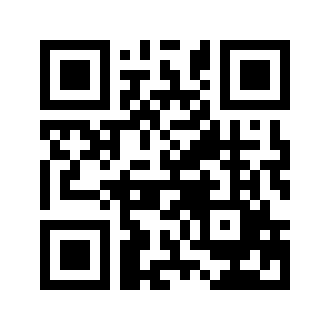 ایمیل:book@aqeedeh.combook@aqeedeh.combook@aqeedeh.combook@aqeedeh.combook@aqeedeh.combook@aqeedeh.comسایت‌های مجموعۀ موحدینسایت‌های مجموعۀ موحدینسایت‌های مجموعۀ موحدینسایت‌های مجموعۀ موحدینسایت‌های مجموعۀ موحدینسایت‌های مجموعۀ موحدینسایت‌های مجموعۀ موحدینwww.mowahedin.comwww.videofarsi.comwww.zekr.tvwww.mowahed.comwww.mowahedin.comwww.videofarsi.comwww.zekr.tvwww.mowahed.comwww.aqeedeh.comwww.islamtxt.comwww.shabnam.ccwww.sadaislam.comwww.aqeedeh.comwww.islamtxt.comwww.shabnam.ccwww.sadaislam.comwww.aqeedeh.comwww.islamtxt.comwww.shabnam.ccwww.sadaislam.comwww.aqeedeh.comwww.islamtxt.comwww.shabnam.ccwww.sadaislam.com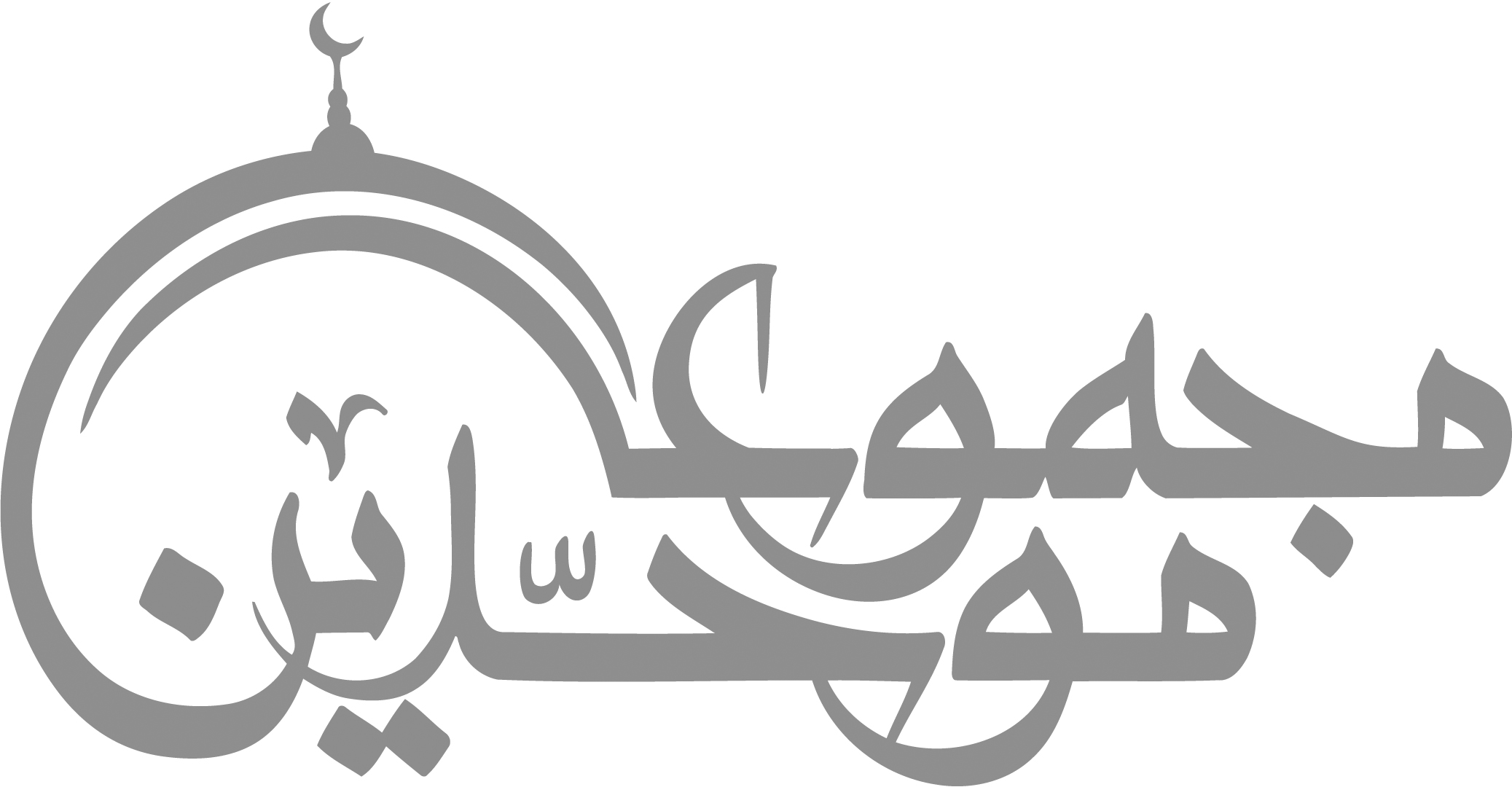 contact@mowahedin.comcontact@mowahedin.comcontact@mowahedin.comcontact@mowahedin.comcontact@mowahedin.comcontact@mowahedin.comcontact@mowahedin.com